FORMATO 21A – ACREDITACIÓN MIPYME(Cuando el interesado solicite la limitación de convocatoria a Mipyme)(PERSONAS NATURALES)[El interesado persona natural que solicita limitar la convocatoria del Proceso de Contratación a Mipyme, acreditará la condición de Mipyme con el diligenciamiento de este Formato y entregará los documentos requeridos en el artículo 2.2.1.2.4.2.4. del Decreto 1082 de 2015. En todo caso, cuando la calidad de Mipyme se demuestre con la presentación del RUP vigente y en firme, no será necesario diligenciar este Formato, ni aportar los mencionados documentos]. SeñoresXXXXXXXXXXXXXXXCalle: XXXXXXXXXXXBogotá D.C.REFERENCIA:	Proceso de Invitación abierta SA00XX-2023.Objeto: XXXXXXXXXXXXXXXXXXXXXXXXXXXXXXXEstimados señores:[Incluir el nombre de la persona natural y el contador público] identificados con [Incluir los números de identificación], declaramos bajo la gravedad del juramento que [incluir el nombre del establecimiento de comercio]se encuentra clasificada como: [Indicar si es micro, pequeña y mediana empresa] de acuerdo con los criterios definidos por las normas vigentes. Para acreditar dicha condición adjuntamos copia del registro mercantil.En constancia, se firma en ______________, a los ____ días del mes de _____ del 20__.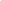 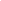 [Nombre y firma de la persona natural]                                             [Nombre y firma del contador público público]FORMATO 21B – ACREDITACIÓN MIPYME(Cuando el interesado solicite la limitación de convocatoria a Mipyme)(PERSONAS JURÍDICAS)[El interesado persona jurídica que solicita limitar la convocatoria del Proceso de Contratación a Mipyme, acreditará la condición de Mipyme con el diligenciamiento de este Formato y entregará los documentos requeridos en el artículo 2.2.1.2.4.2.4. del Decreto 1082 de 2015. En todo caso, cuando la calidad de Mipyme se demuestre con la presentación del RUP vigente y en firme, no será necesario diligenciar este Formato, ni aportar los mencionados documentos] SeñoresXXXXXXXXXXXXXXXXXXCalle: XXXXXXXXXXXXXXBogotá D.C.REFERENCIA:	Proceso de Invitación abierta SA00XX-2023.Objeto: XXXXXXXXXXXXXXXXXEstimados señores:[Incluir el nombre del representante legal y el contador o revisor fiscal, si están obligados a tenerlo] identificados con [Incluir los números de identificación], actuando en representación de [Indicar nombre del Proponente] declaramos bajo la gravedad de juramento que [incluir el nombre del establecimiento de comercio] se encuentra clasificada como: [Indicar si es micro, pequeña y mediana empresa] de acuerdo con los criterios definidos por las normas vigentes. Para acreditar dicha condición, adjuntamos copia del certificado de existencia y representación legal de la Cámara de Comercio de ______________ o por la autoridad competente para expedir dicha certificación.En constancia, se firma en ______________, a los ____ días del mes de _____ del 20__.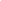 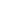 [Nombre y firma del representante legal][Nombre y firma del contador o revisor fiscal si está obligado a tenerlo]